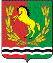 РЕШЕНИЕО назначении членов конкурсной комиссии по отбору кандидатур надолжность главы муниципального образованияМочегаевский сельсовет          В соответствии с частью 2.1 статьи 36 Федерального закона от 06 октября 2003 года № 131-ФЗ «Об общих принципах организации местного самоуправления в Российской Федерации», частью 3 статьи 16 Закона Оренбургской области от 21 февраля 1996 года «Об организации местного самоуправления в Оренбургской области», в соответствии с Положением о проведении конкурса на должность главы муниципального образования Мочегаевский сельсовет , утвержденного решением Совета депутатов от 25 сентября 2020 года № 05, руководствуясь Уставом муниципального образования Мочегаевский сельсовет , Совет депутатов РЕШИЛ:Назначить членов конкурсной комиссии по отбору кандидатур надолжность главы муниципального образования  Мочегаевский сельсоветКарпаева Анатолия ИвановичаПименову Наталью НиколаевнуВедехина Анатолия ВикторовичаМаксимова Сергея Леонтьевича      2.Настоящее решение вступает в силу со дня его подписания и подлежит размещению на официальном  сайте администрации муниципального образования Мочегаевский  сельсоветПредседатель Совета депутатов                                     А.И.Карпаев                                         СОВЕТ ДЕПУТАТОВМУНИЦИПАЛЬНОГО ОБРАЗОВАНИЯМОЧЕГАЕВСКИЙ  СЕЛЬСОВЕТАСЕКЕЕВСКОГО РАЙОНА  ОРЕНБУРГСКОЙ ОБЛАСТИЧЕТВЕРТОГО  СОЗЫВА02.10.2020                                село  Мочегай                                             № 08